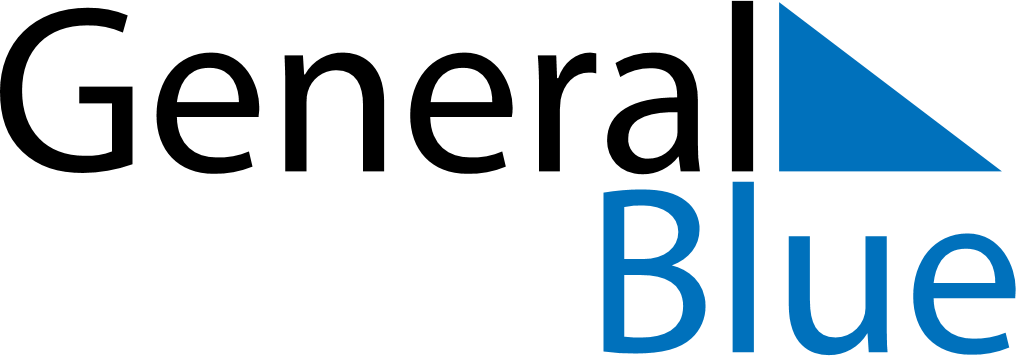 April 2017April 2017April 2017April 2017April 2017SundayMondayTuesdayWednesdayThursdayFridaySaturday123456789101112131415161718192021222324252627282930